Краснодарский крайУсть-Лабинский районМуниципальное бюджетное общеобразовательное учреждение средняя общеобразовательная школа № 9муниципального образованияУсть-Лабинский район352305 Усть-Лабинский районх.Железный, ул.Ленина,39					т.30-1-26ПРИКАЗО проведении информационно-разъяснительной работыпо вопросам подготовки и проведения  государственной итоговой аттестации по программам среднего общего  образования в МБОУ СОШ №9           В целях обеспечения качественного проведения государственной итоговой аттестации  выпускников 11классов МБОУ СОШ №9 в 2018 году п р и к а з ы в а ю:        1. Назначить Брилеву Наталью Михайловну, заместителя директора по УВР, ответственным за организацию и контроль проведения информационно-разъяснительной работы по вопросам государственной итоговой аттестации по программам среднего общего образования  в МБОУ СОШ №9 в 2017-2018учебном году.          2. Ответственной за организацию и контроль проведения информационно-разъяснительной работы по вопросам государственной итоговой аттестации по программам среднего общего образования, Брилевой Н.М.:2.1.Разработать  план проведения информационно-разъяснительной работы о порядке проведения государственной итоговой аттестации по программам среднего общего образования в МБОУ СОШ №9  на 2017-2017 учебном году в срок до 11.09.2017г.;2.2.Разработать инструкцию по оформлению  информационного стенда по ГИА – 11 в рекреации школы и  в предметных кабинетах МБОУ СОШ №9 в срок до 05.09.2017г. ; 2.3. Организовать информационно - разъяснительную работу с участниками ГИА-11 и заинтересованными лицами, обратив особое внимание:- на изучение Положения о порядке проведения ГИА -11;- на вопросы, связанные с основными целями и задачами ГИА - 11, особенностями процедуры и технологии проведения ГИА – 11, особенностями организационно - технологического обеспечения ГИА - 11 в крае, системой информационной безопасности при проведении ГИА - 11, возможностью подачи апелляций по проведению и результатам ГИА - 11, особенностью получения результатов ГИА – 11;- на изучение всех поступающих документов по мере их опубликования.           2.4. При проведении информационно-разъяснительной работы обратить особое внимание на учащихся с ограниченными возможностями здоровья, их родителей (законных представителей). Обеспечивать эту категорию учащихся всеми необходимыми материалами на дому.             2.5. Обеспечить педагогов  всеми поступающими нормативными и распорядительными документами, а также инструктивными материалами по организации и проведению ГИА - 11 (через электронную почту педагогов).            3. Педагогам-предметникам :-Оформить предметные стенды ГИА-11   методические уголки по ГИА-11 в кабинетах  в срок до 22.09.2017г.- Систематически обновлять информационные стенды по ГИА – 11 в методических уголках и  кабинетах, использовать при их оформлении новые документы (по мере их опубликования).             4. Фоменко Е.В., ответственной за библиотеку:-Оформить уголок  ГИА-11   в библиотеке   в срок до 22.09.2017г.- Систематически обновлять информационные по ГИА – 11 , использовать при их оформлении новые документы (по мере их опубликования).            5. Классному руководителю  Силантьевой С.В...:- При проведении информационно-разъяснительной работы обратить особое внимание на учащихся с ограниченными возможностями здоровья, их родителей (законных представителей). Обеспечивать эту категорию учащихся всеми необходимыми материалами . - Использовать различные формы при организации информационно - разъяснительной работы: собрания с родителями и учащимися, круглые столы, конференции, собеседования, индивидуальные и групповые консультации, школьные информационные стенды, уголки в классах по подготовке к ГИА - 11 по конкретным предметам, классные часы, официальный сайт школы, Интернет – ресурсы, буклеты.            6.Ответственному за сайт МБОУ СОШ №9, Брилевой Н.М.:-своевременно и качественно размещать на сайте МБОУ СОШ №9  информацию по вопросам ГИА-11 2018 года.      7. Контроль исполнения настоящего  приказа оставляю за собой.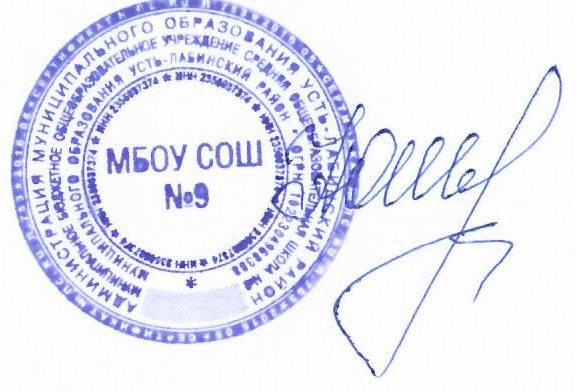 Директор                                                Шевченко Ю.А.НомердокументаДатасоставления      96/1    -П01.09.2017г.  